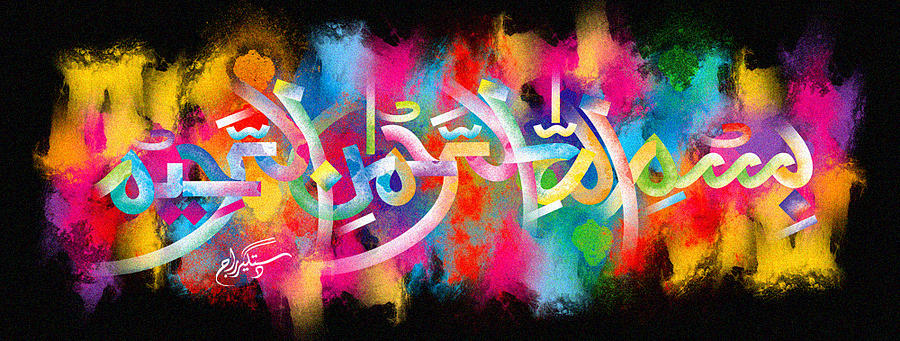 The Miracle Apple of 9th October 2015Vol 1The Exclusive Islamic Miracle Photographs of Dr Umar Elahi AzamSunday 11th October 2015Manchester, UKIntroductionThere were 2 impressions of The Name of Allah  in each half of an apple – please see the peripheral area near to the seeds in each case.  And there was one impression of the Holy Name in the cross0-section of one of the halves.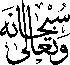 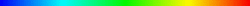 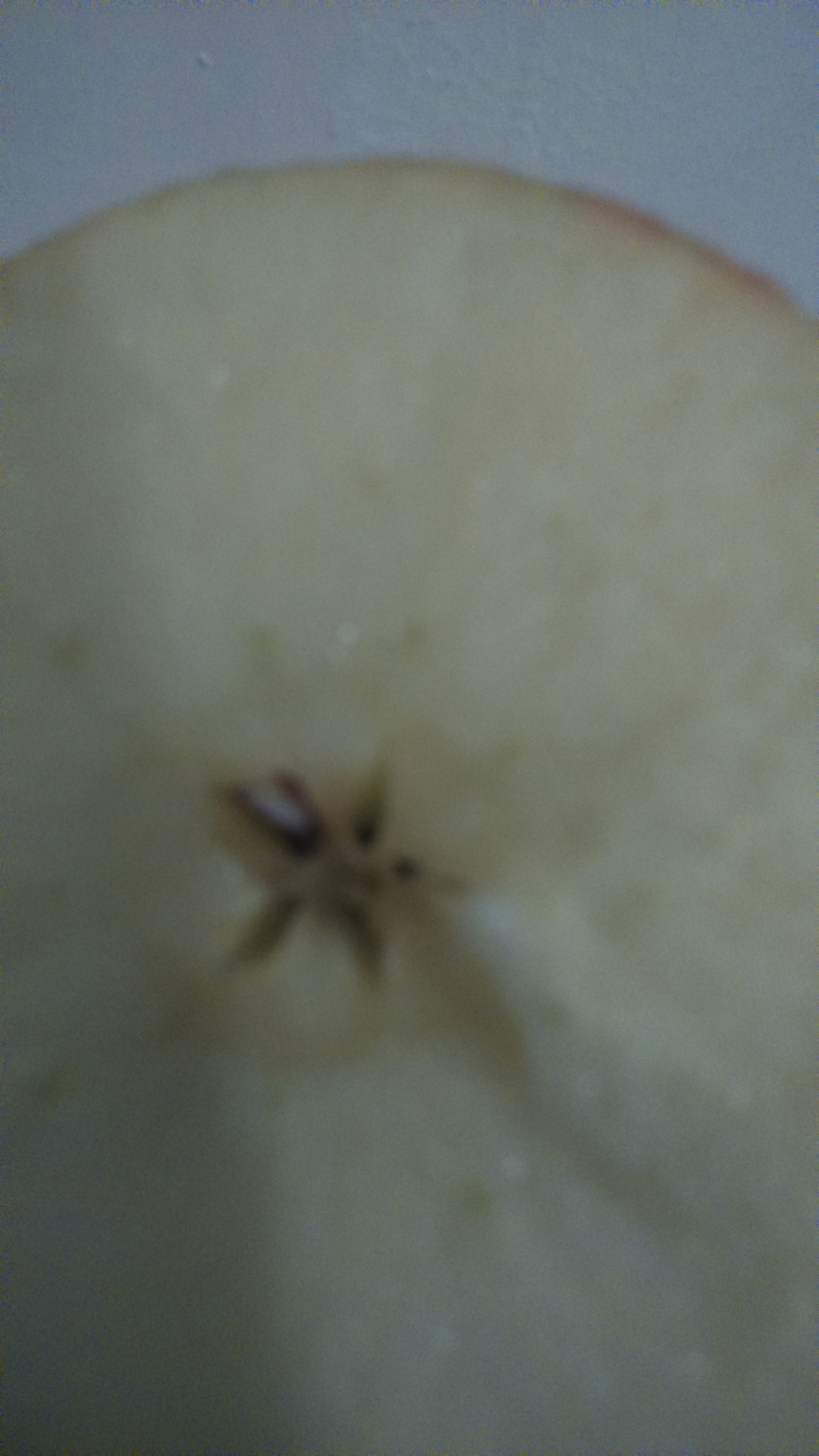 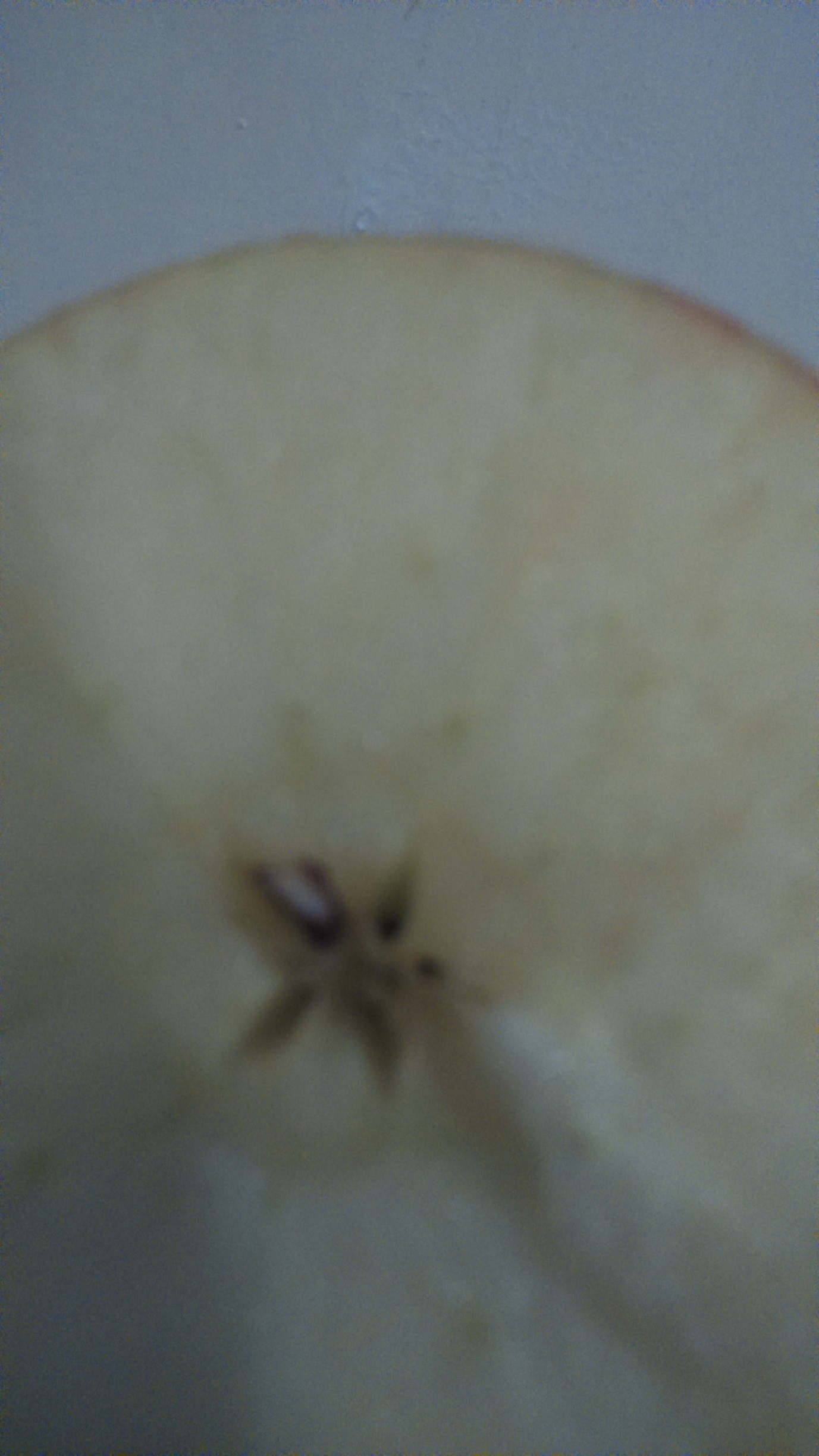 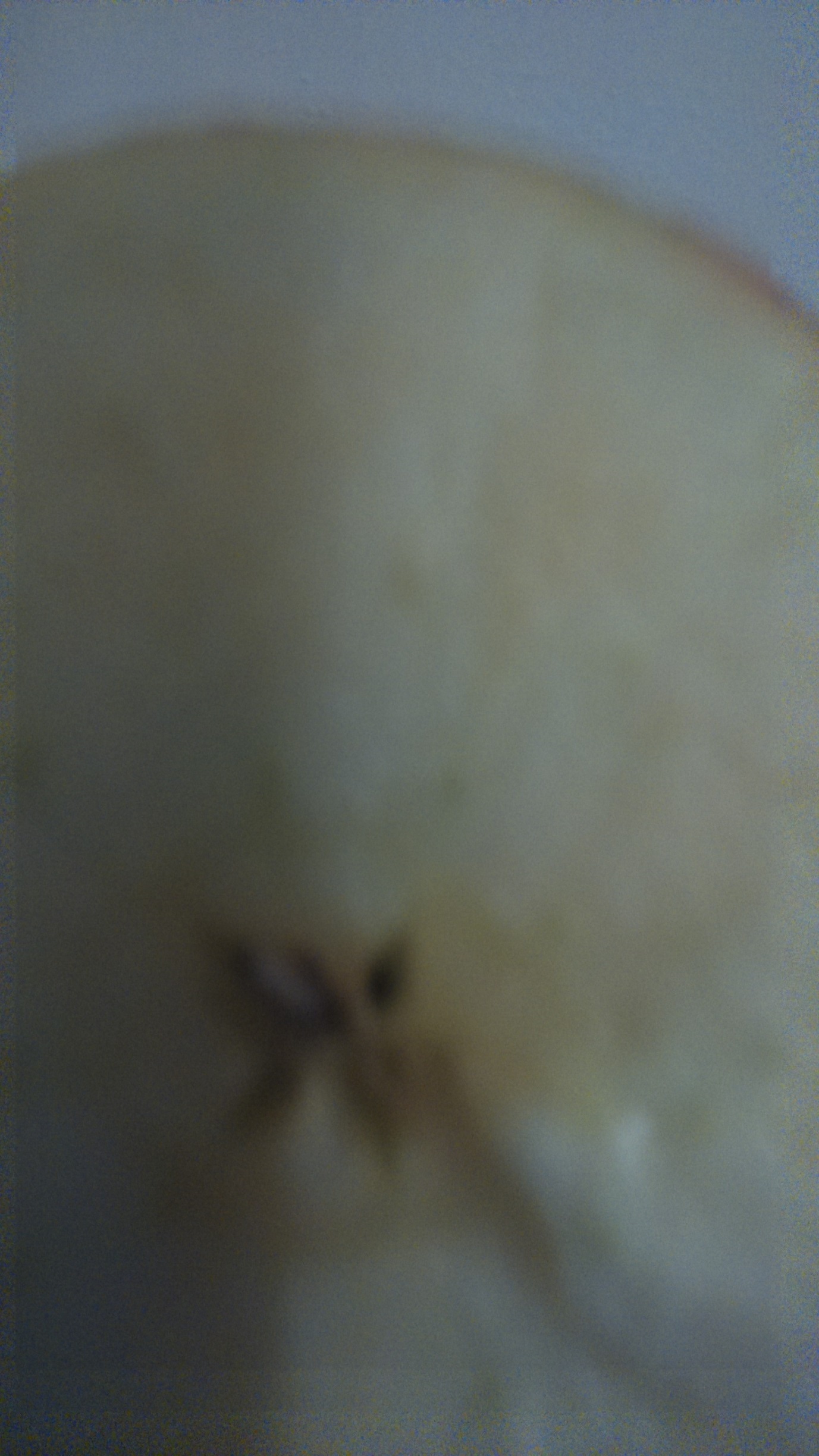 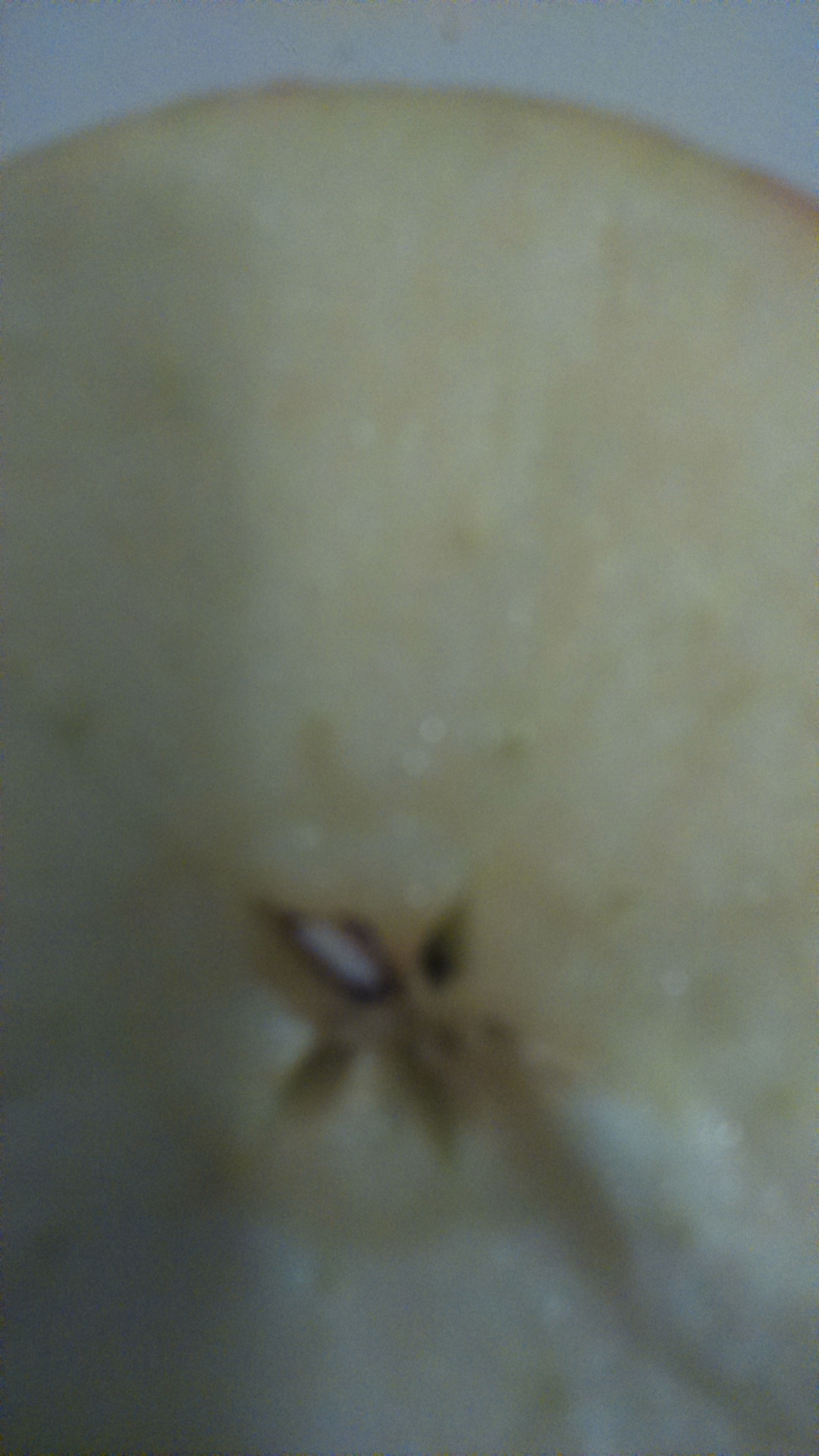 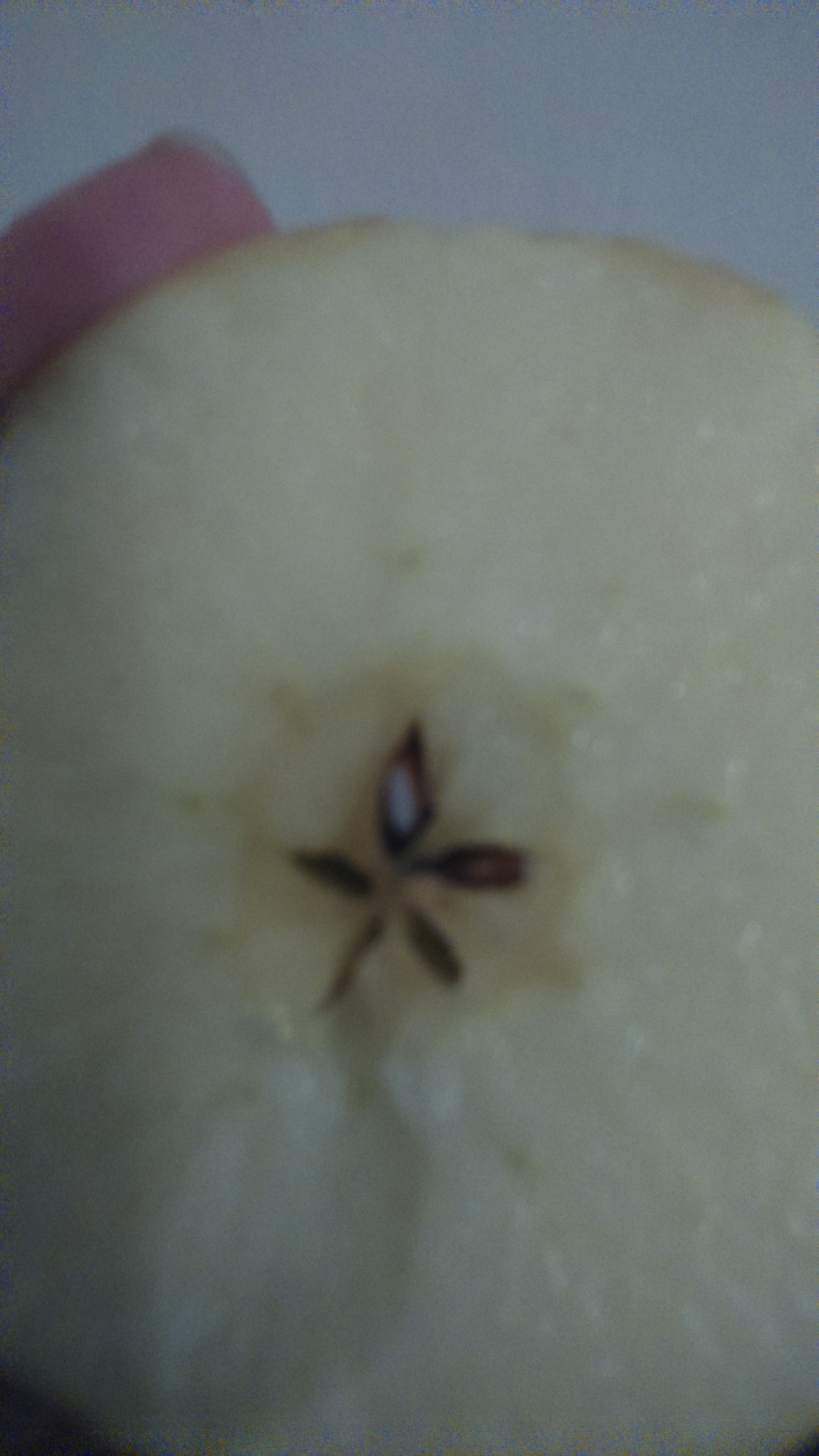 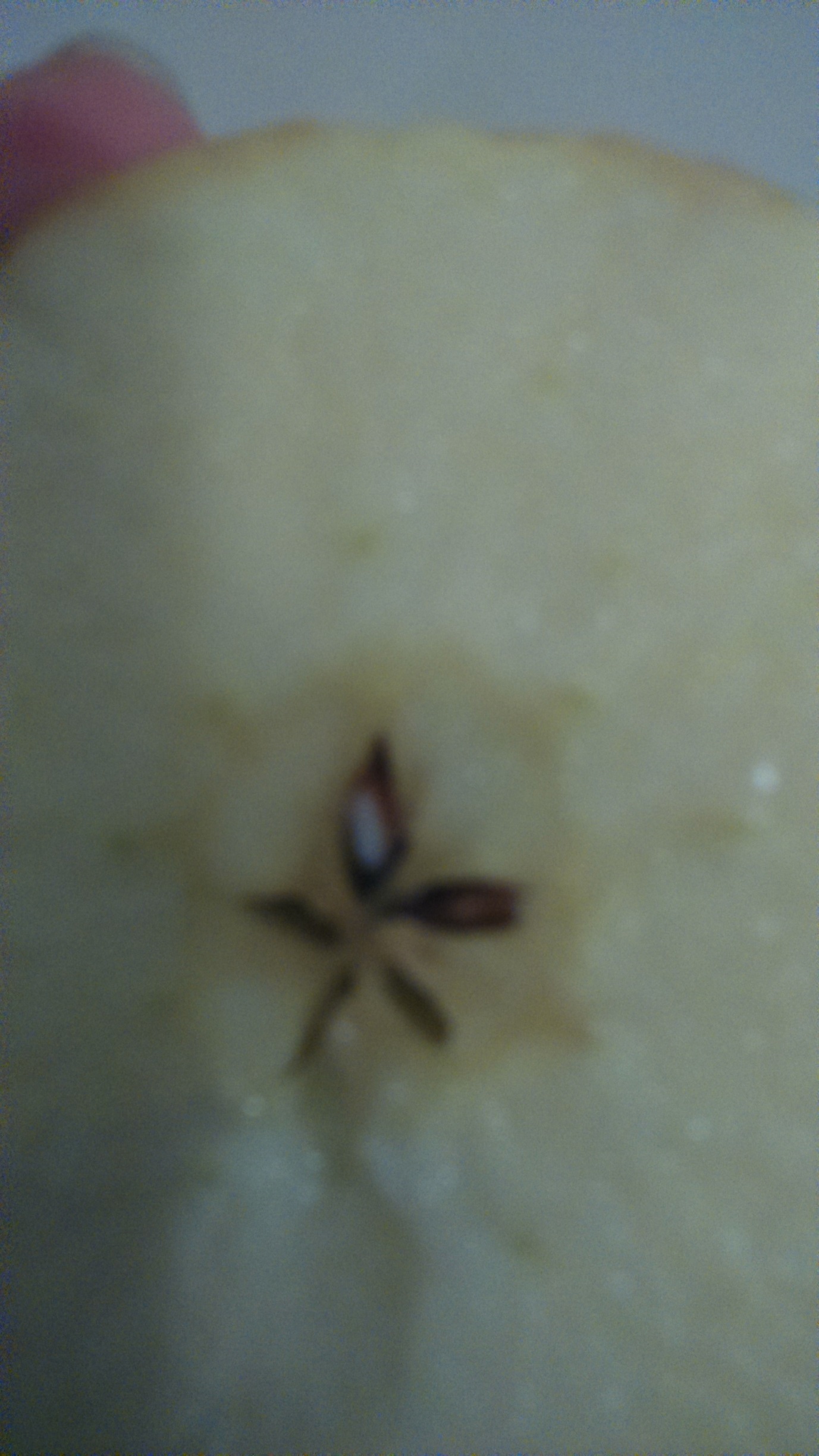 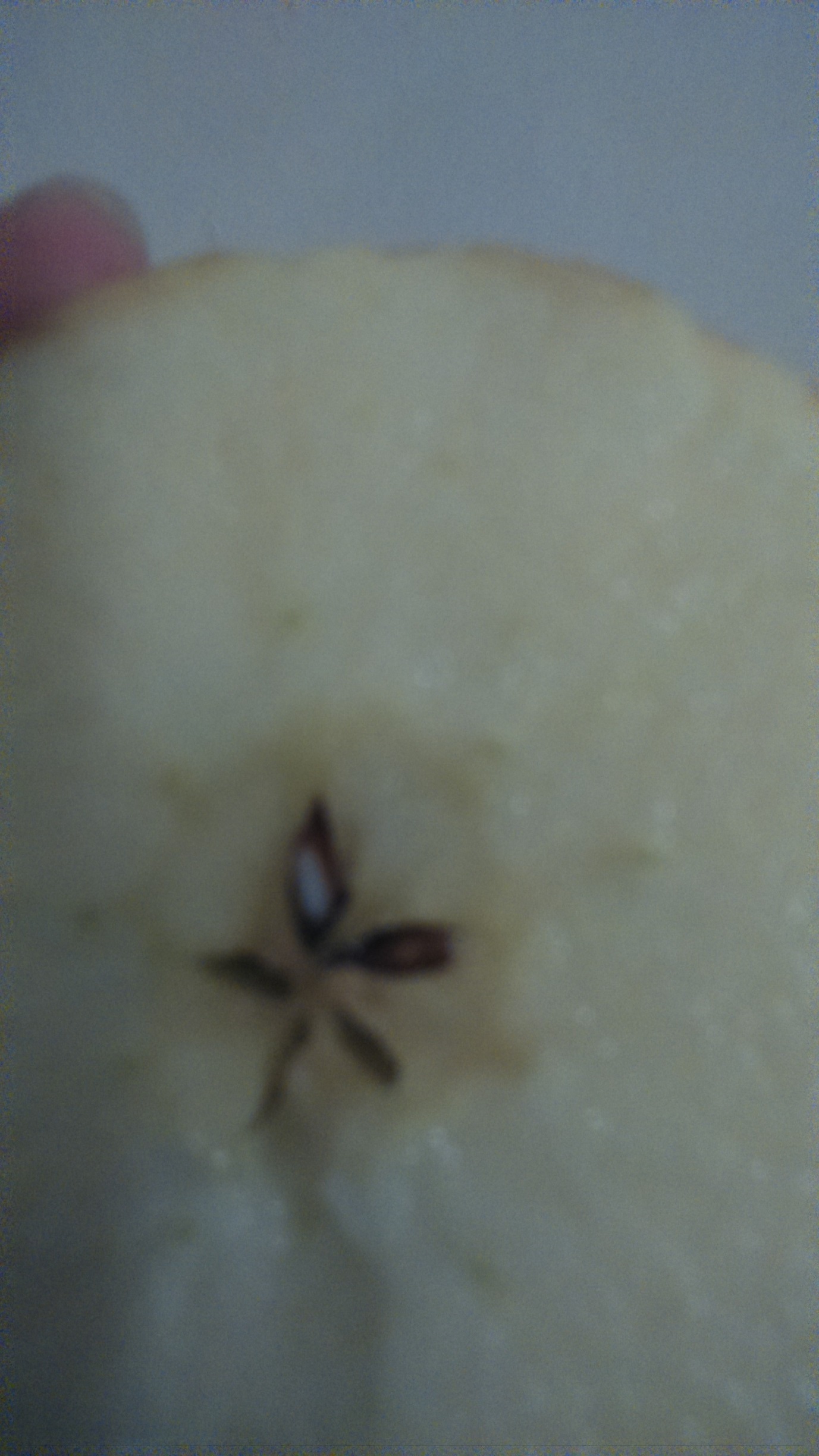 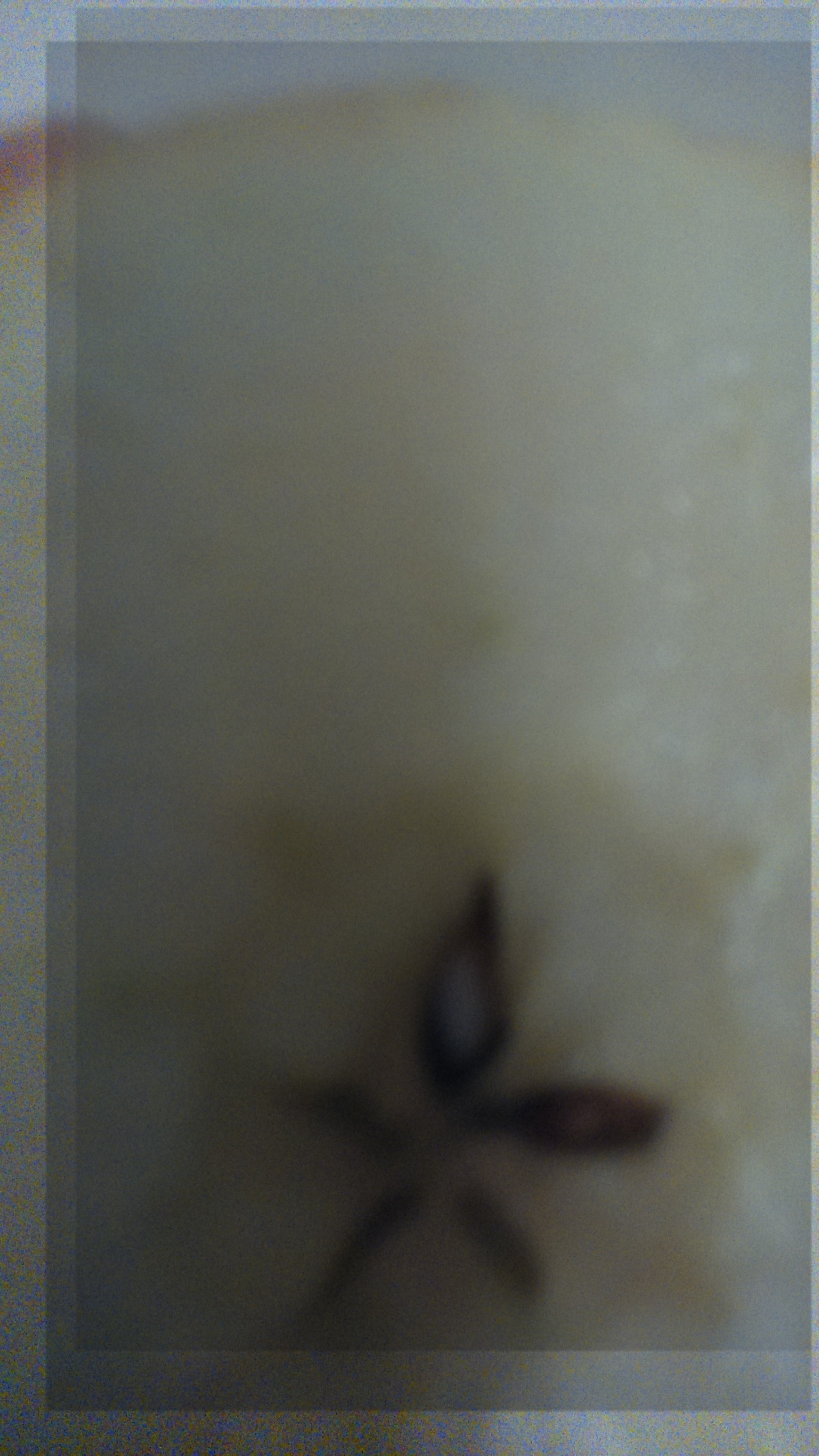 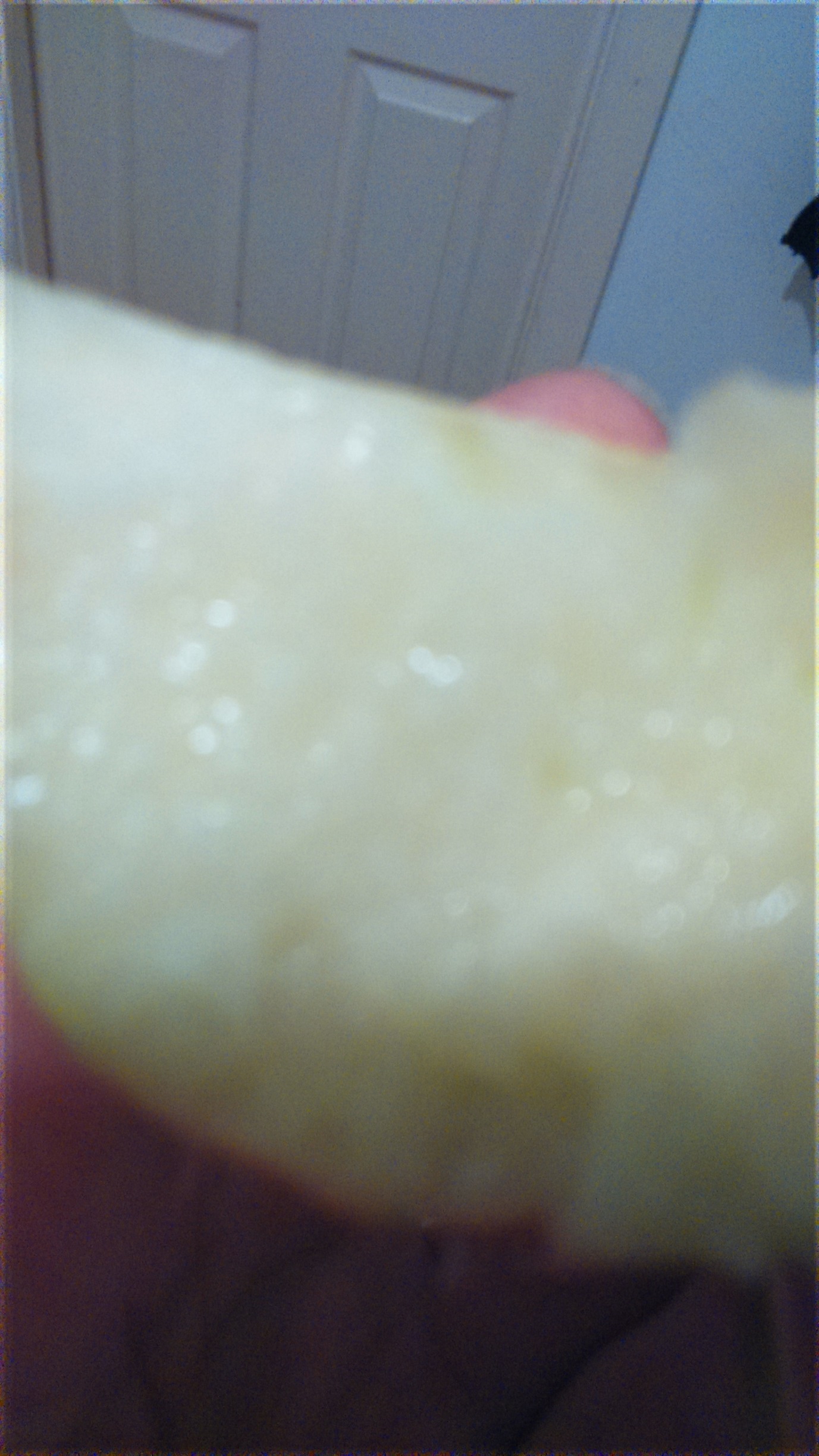 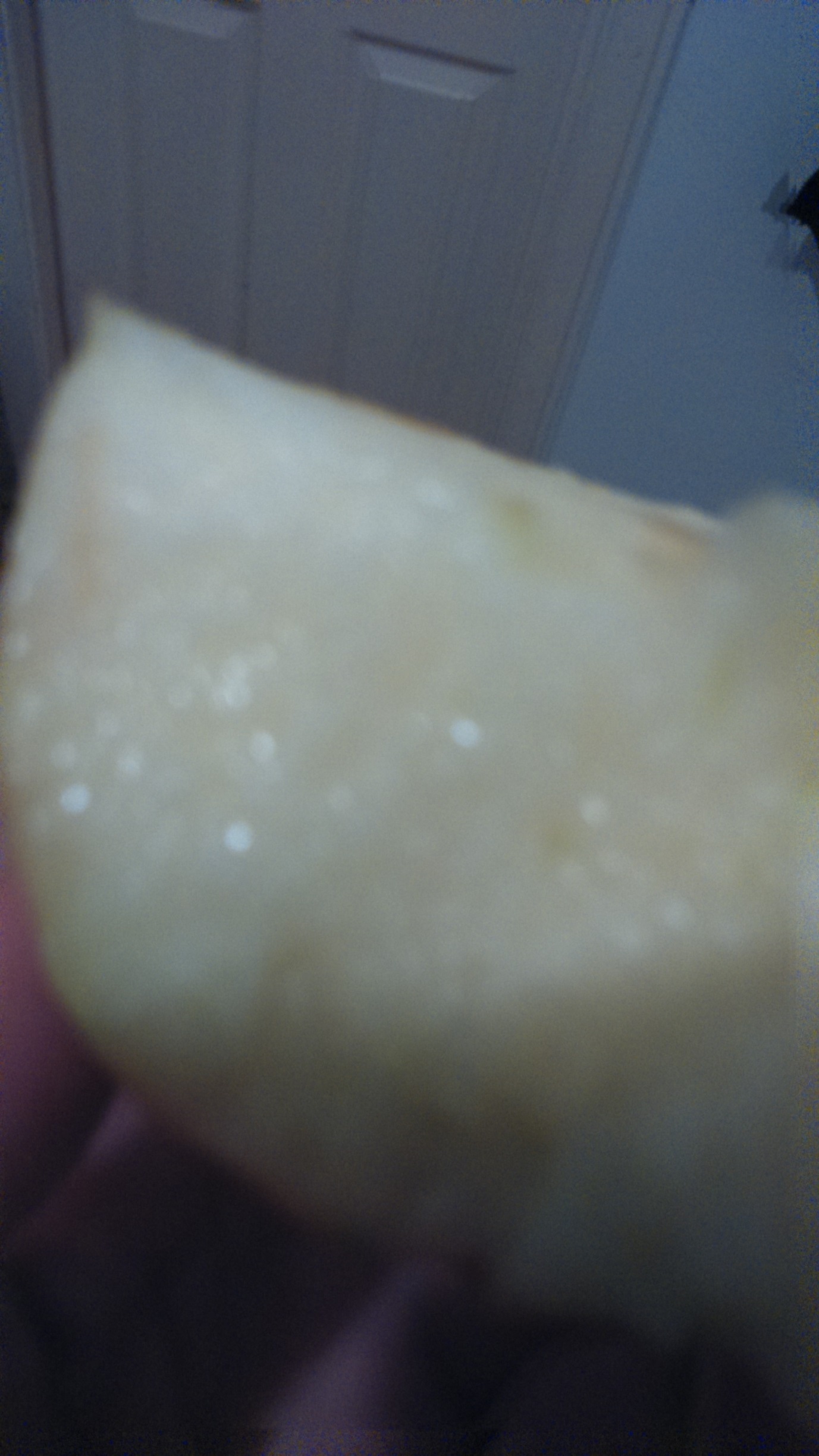 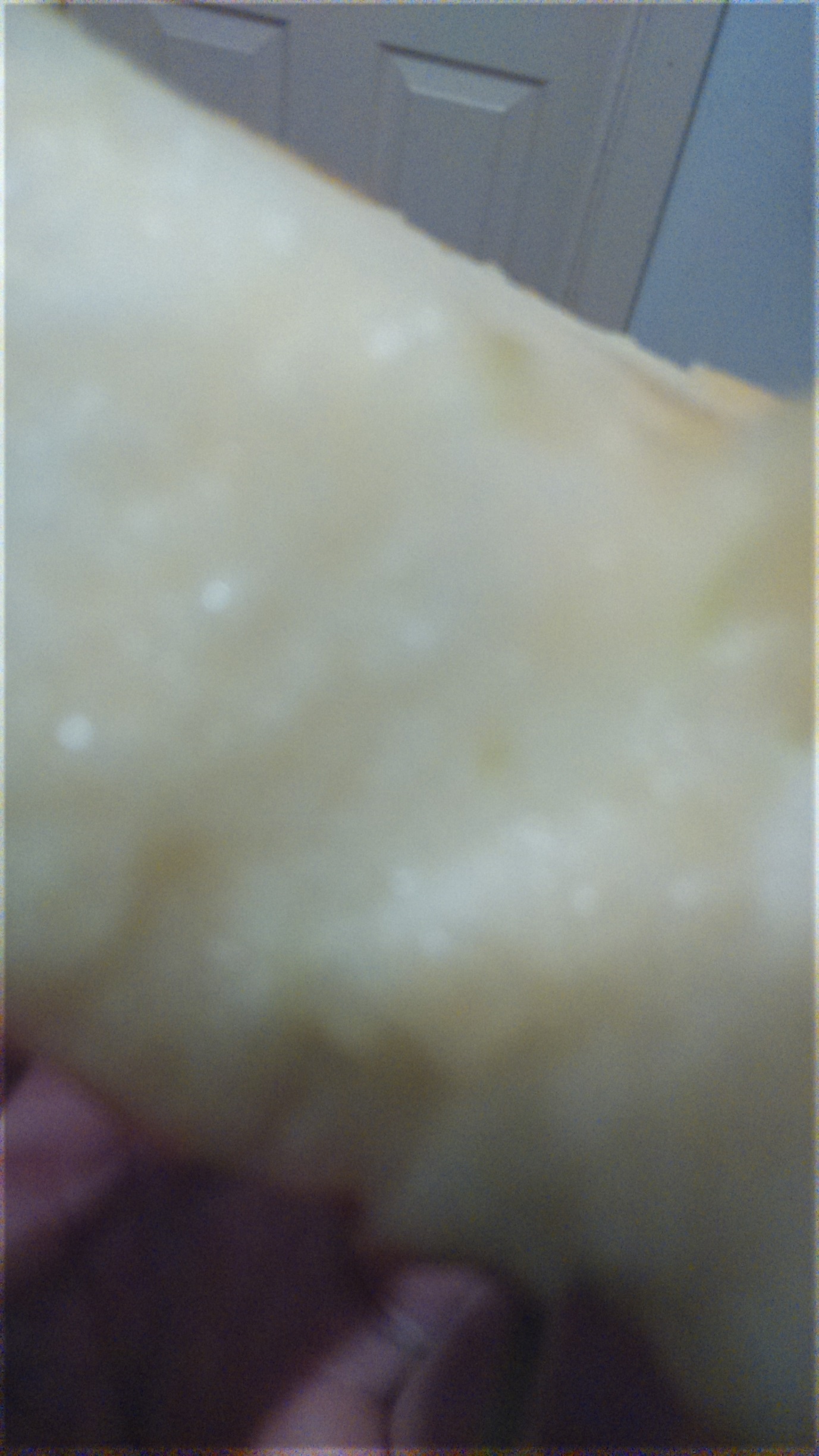 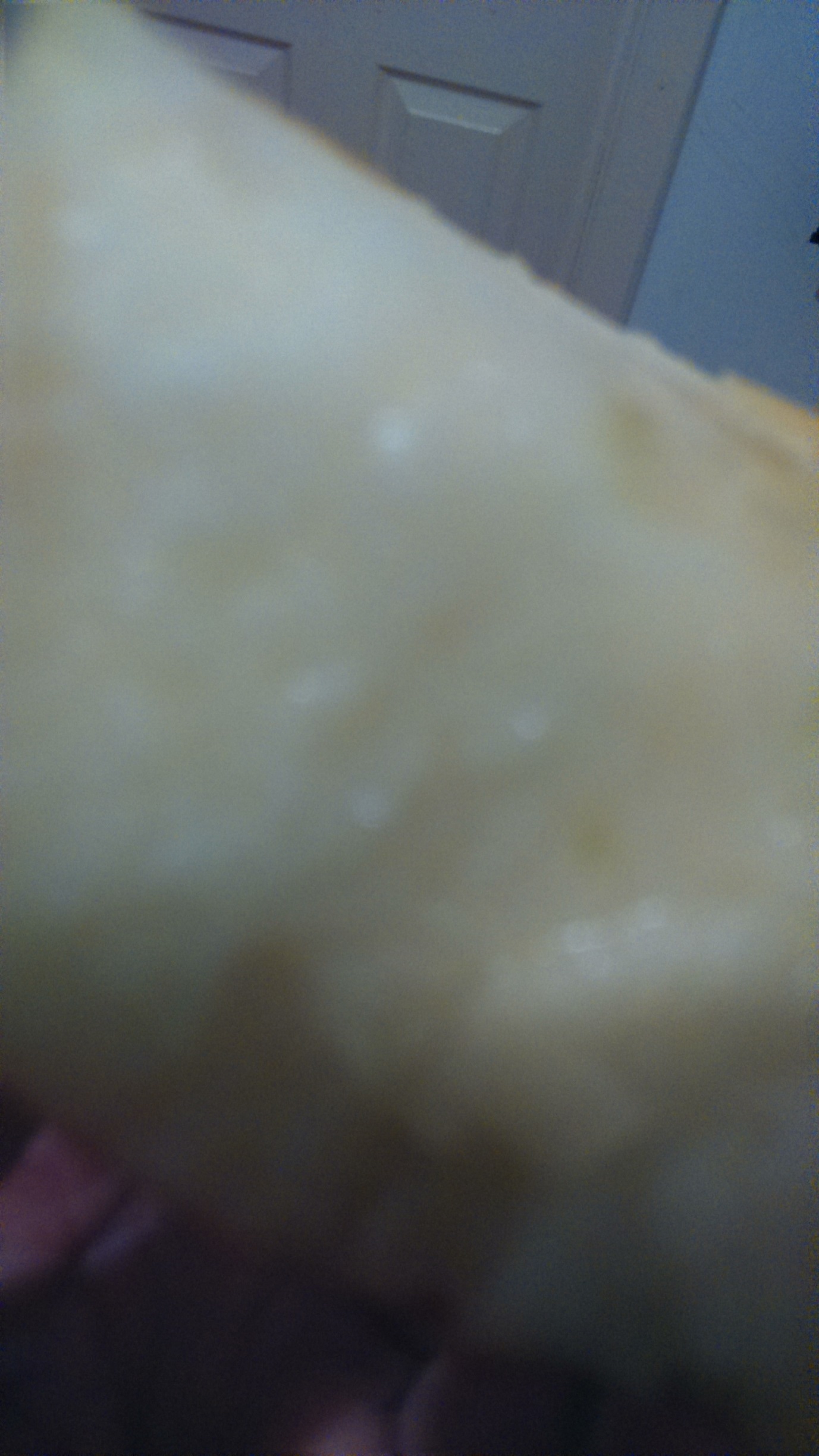 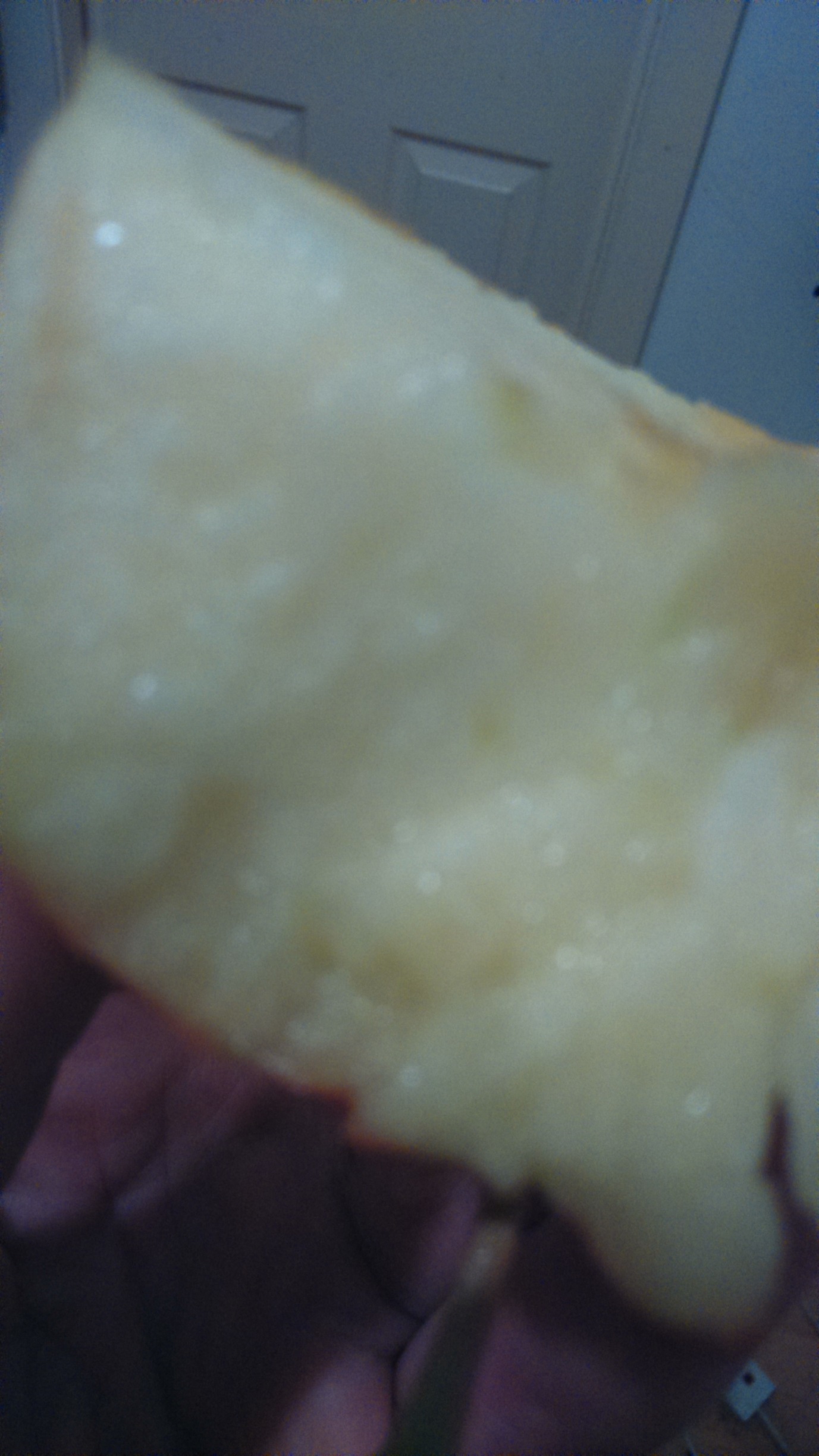 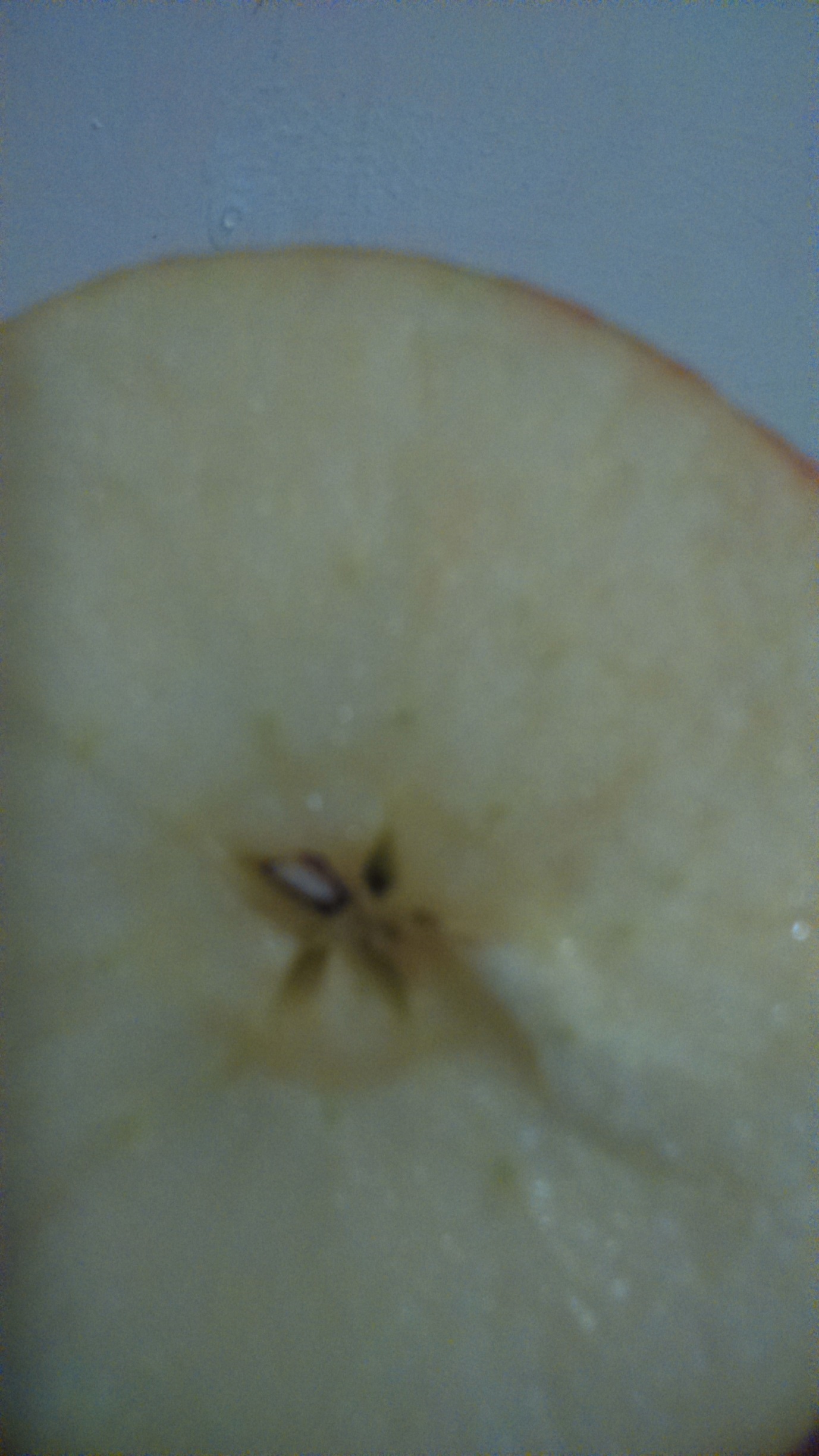 